新经济形势下2024开局，如何规划资产配置？全球经济合作与发展组织发布报告预测2024年世界经济将保持适度增长，增速放缓，通胀率进一步下降；亚洲地区尤其中国，在2024年至2025年仍然是世界经济增长的主要引擎。与此同时，国内经济回暖，释放积极货币政策信号。作为普通投资者，如何在当前经济形势下更合理配置个人财富，守住资产价值？有学者认为近10年最具备持有价值的投资产品为黄金、不动产及优质公司股票。而黄金产品增值空间小，股票风险大；反观作为实体资产的不动产作为优质实体资产，价值恒定且能提供租金收入，优化投资者的利益。写字楼作为不动产中价格相对稳定，价值较高且投资风险较小的资产，被有经验的投资者们认为是值得持有的长效资产，或能实现2024年第一波投资的良好开局。以上信息来源：https://mp.weixin.qq.com/s/xv9gK6ubUruvjblZCyyClghttps://mp.weixin.qq.com/s/0RHz-wllwXTfxJBZcciz6Q在向上势能的城市挖掘优质投资机遇写字楼投资的底层逻辑仍然是城市价值。选择一个具备商业活力及向上发展的城市，是投资价值及投资潜力的双向持有。而成都近两年发展迅速，已成为当下商业潜力及商业投资价值的“新一线”城市。成都2023年前三季度城市GDP实现16114.3亿元，同比增长6.7%，增速位列万亿级城市中第一。2023年全年GDP超2.2万亿，同比增长6%；消费活力明显复苏。而在成渝城市经济群发展作用下，2023年成都优化调整8个产业生态圈、28条重点产业链，规模以上工业增加值比上年增长4.1%，城市经济持续向好。成都稳步向上的发展态势，和房地产市场发展形成良性互动，推动成都房地产市场持续向好的同时，也为写字楼市场及写字楼投资奠定了坚实基础。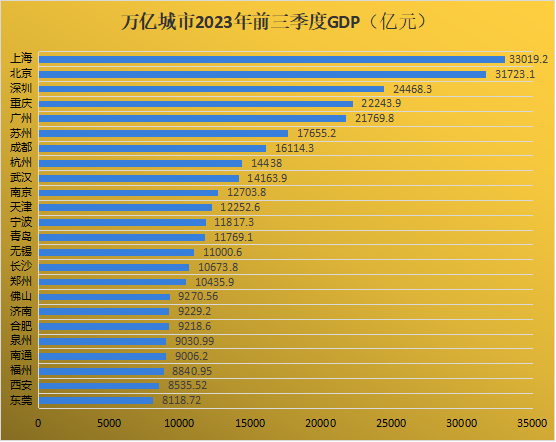 2023年前三季度万亿级城市GDP增速，图片来源，《中国新闻周刊》以上信息来源：https://mp.weixin.qq.com/s/6BuEUWu5cFMScX8LmV72Jwhttps://mp.weixin.qq.com/s/6gFp-kUIUJCTgtx8CzbOGA百年运营者以远见和卓识为城市注入长效价值写字楼投资的第二层逻辑则是背靠强大的品牌赋能。只有做到长期发展、优质运营的公司，才能经得起时间的锤炼，打造能抵御经济浮动的优质资产。香港置地正是这样一家企业，以长期主义的可持续经营理念，穿越百年周期，将品牌经验融合在地文化，为城市及区域市场带来能穿越经济周期的坐标级作品。自1889年起，以推动香港填海造陆工程为契机，香港置地启幕对香港中环的持续开拓与深耕开发。历经135年的长期发展，香港置地以约45万方优质物业，成为香港核心金融区最大业主之一，旗下中环十二峰，构成中环核心金融地带，激活香港繁荣发展。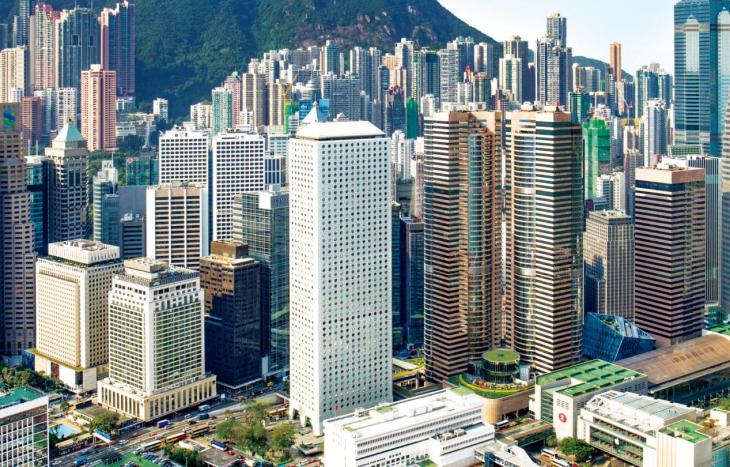 香港中环十二峰 实拍图同时，香港置地也一直秉持与城市共行发展的理念，为城市带来迭代的商务作品，不断更新城市的商业场景及商务生态。先后打造包括香港中环、新加坡滨海湾、上海西岸金融城（在建中）在内的全球三大CBD，持续助力城市发展。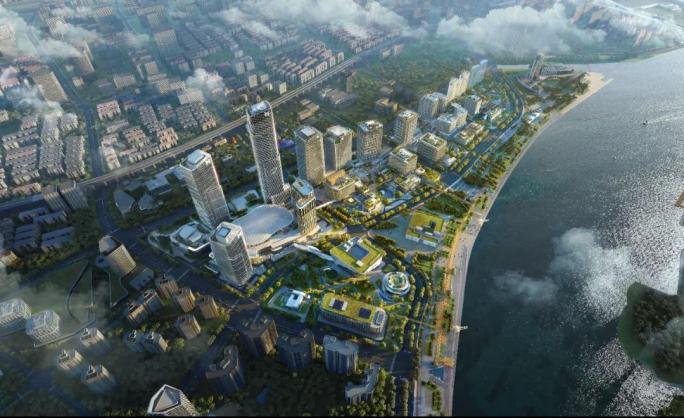 上海西岸金融城（在建中） 意境图135年来，香港置地始终以全球化眼界及卓识，为城市及区域带来不可或缺的商业及商务坐标，亦为其注入不可替代的长效价值，有效确保资产可持有性，为投资者带来优质的商务投资产品。于城市核心CBD焕新商业场景 再启优质长效资产正因拥有百年运营经验及前瞻发展机遇的眼光，香港置地择址成都城市重要节点——攀成钢CBD（现锦东商圈），打造成都光环。以成都的地域及历史特征为灵感，由Benoy【贝诺】、LWK【梁黄顾】及Woods Bagot【伍兹贝格】三家极富创意的全球知名建筑设计公司核心团队执笔，打造具备巴蜀文化特色的“山”“光”元素的特色购物空间，构建自然+生活场景，为成都带来不一样的消费体验。同时项目引进五星级凯悦尚萃酒店（在建中），升维区域消费、商务、差旅场景。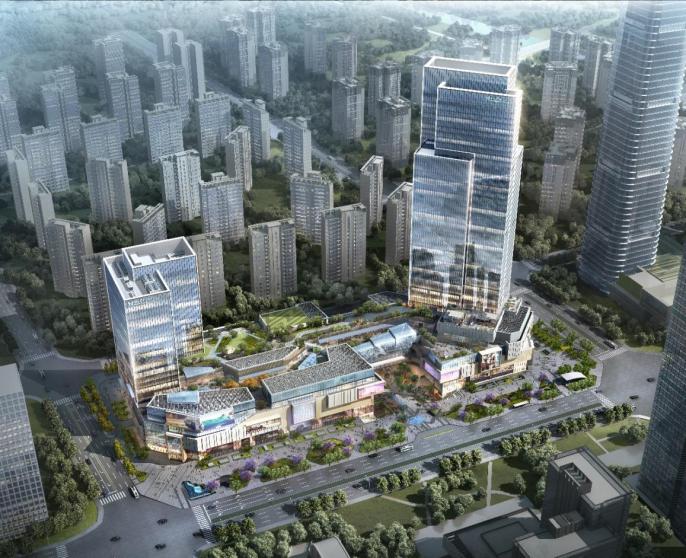 成都光环 意境图成都光环中心，作为光环购物公园的上盖可售写字楼，占据稀缺城市地段、拥有由2/8号线双地铁及二环路/东大路黄金十字路口构建的立体交通体系，以其优质的项目产品价值基底，备受市场投资者追捧。2023年光环中心更是在成都主城写字楼市场销售面积、销售金额、销售套数三榜中名列前茅（数据来源，成都房联认购端口，数据截至2023年12月31日），项目实力及资产优质性持续获得市场认可。细数光环中心能够一路业绩飘红、实现销售佳绩的原因，除了城市价值与品牌价值背书，也得益于项目自身的优质价值条件。站位城市核心CBD之一——攀成钢（现锦东商圈），磁聚城市资源，汇入高端商务人群，坐拥往来商业机遇；同时项目连同光环购物公园（在建中）及五星级凯悦尚萃酒店（在建中），构建“商务+酒店”“商务+购物”“商务+社交”等多元商务场景，迭新城市商务功能，以可长效持有的资产产品力，不断给予城市新的期待。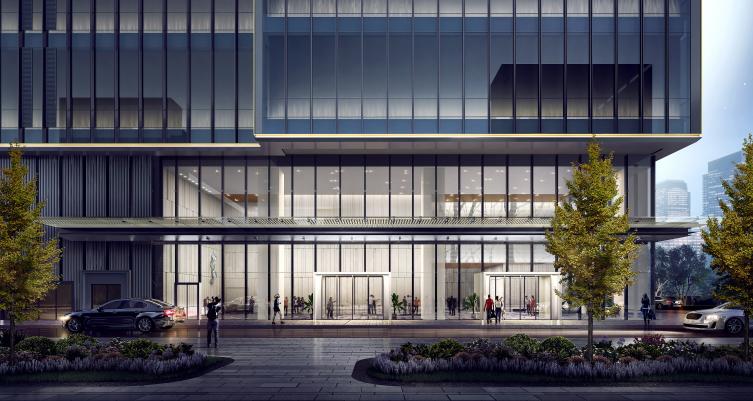 2024年成都光环中心再启新程，以建面约156-2140㎡的总部写字楼，现房发售中，持续为市场带来不可多得的优质资产，作为更值得持有的长效资产，势必成为2024新的投资潮向，在投资者圈层中再续热绩。擎启 城市核心CBD商务榜样光环中心 全球灯塔级商务资产 现房发售 详询：028-8593 6666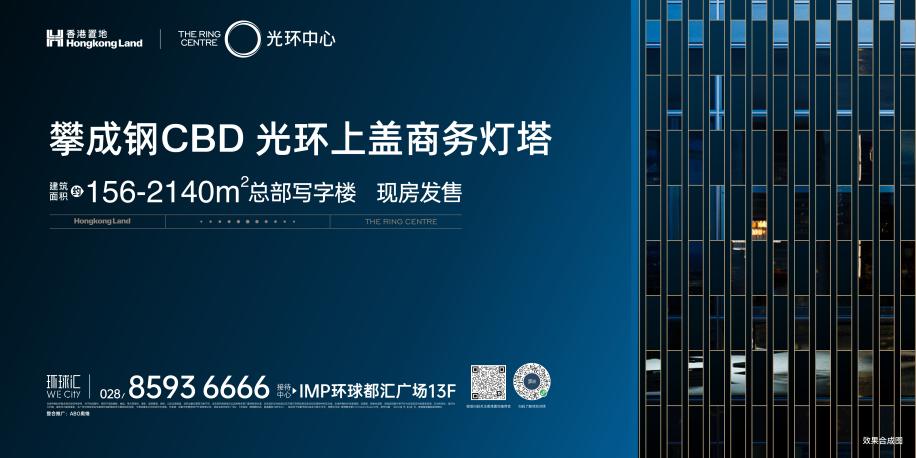 